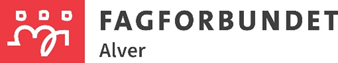 FORRETNINGSORDENIngen får ordet til samme sak mer enn to ganger. Førstegangsinnlegg er på 3 minutter, andre gangs innlegg er på 1 minutter. Med godkjenning av de stemmeberettigede, kan møteleder ytterligere redusere taletiden.Taler skal tale fra dertil bestemt plass, reise seg og presentere seg med navn.Forslag som ikke har forbindelse med sakene på dagsorden, kan ikke tas opp. Det er anledning til å be om replikk. Replikk benyttes kun til å oppklare eller korrigere misforståelser som gjelder siste debattinnlegg. Alle forslag skal leveres skriftlig til møteleder.Votering i saker foretas ved håndsopprekking. Skriftlig avstemning foretas dersom en forlanger det. Ved personvalg benyttes skriftlig avstemning kun dersom det er flere kandidater. Når valghandlingen pågår, lukkes dørene og ingen får forlate møtet.